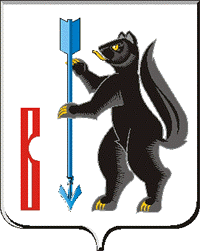 АДМИНИСТРАЦИЯ ГОРОДСКОГО ОКРУГА ВЕРХОТУРСКИЙП О С Т А Н О В Л Е Н И Еот 12.12.2019г. № 996г. Верхотурье  Об установлении публичного сервитута	Рассмотрев ходатайство директора производственного отделения «Серовские электрические сети» филиала «МРСК Урала» - «Свердловэнерго», от 08 сентября 2019 года Епифанова А.А., действующего по доверенности № 483/2018 от 29 октября 2018 года в интересах Открытого акционерного общества «Межрегиональная распределительная сетевая компания Урала», в соответствии со статьями 23, 39.38, 39.39, 39.42, 39.43, 39.45, Земельного кодекса Российской Федерации, статьей 3.6 Федерального закона от 25 октября 2001 года № 137-ФЗ «О введении в действие Земельного кодекса Российской Федерации», Решением Думы городского округа Верхотурский № 90 от 26.12.2012г. "Об утверждении Генерального плана городского округа Верхотурский применительно к территории вне границ населенных пунктов, к историческому поселению "г. Верхотурье", руководствуясь Уставом городского округа Верхотурский,  ПОСТАНОВЛЯЮ:1. Установить публичный сервитут с целью эксплуатации существующей линии электропередачи ВЛ-10 кВ ф. Карпунино, литер 4, принадлежащей на праве собственности Открытому акционерному обществу «Межрегиональная распределительная сетевая компания Урала» (ИНН 667163413, ОГРН 1056604000970), в отношении земельных участков и земель:2. Установить срок публичного сервитута 49 лет.3. Утвердить границы публичного сервитута, указанного в пункте 1 настоящего постановления (схема и описание местоположения границ ВЛ-10 кВ ф. Карпунино, литер 4, прилагается).4. Открытому акционерному обществу «Межрегиональная распределительная сетевая компания Урала»:1) направить настоящее постановление правообладателям земельных участков, в отношении которых было принято решение об установлении публичного сервитута;2)  осуществлять доступ на земельные участки, в отношении которых принят публичный сервитут, по графику, при условии заблаговременного уведомления об этом правообладателя земельного участка, а в случаях необходимости предотвращения аварии или устранения ее последствий незамедлительно;3) привести земельные участки в состояние, пригодное для его использования в соответствии с разрешенным использованием, в срок не позднее, чем три месяца после завершения капитального или текущего ремонта, реконструкции, эксплуатации, существующей линии электропередачи ВЛ-10 кВ ф. Карпунино, литер 4, для эксплуатации, которой был установлен публичный сервитут.5. Комитету по управлению муниципальным имуществом Администрации городского округа Верхотурский (Лумпова Е.С.) направить настоящее постановление в Управление Федеральной службы государственной регистрации, кадастра и картографии по Свердловской области.6. Опубликовать настоящее постановление в информационном бюллетене «Верхотурская неделя» и разместить на официальном сайте городского округа Верхотурский.7.Контроль исполнения настоящего постановления оставляю за себя.Главагородского округа Верхотурский			                                 А.Г.ЛихановОПИСАНИЕ МЕСТОПОЛОЖЕНИЯ ГРАНИЦ ВЛ 10 кВ ф. Карпунино, литер 4 (наименование объекта, местоположение границкоторого описано (далее - объект)Раздел 1Раздел 2Раздел 3№ п/пКадастровый номер земельного участкаМестоположение земельного участка166:09:0000000:2455Свердловская область, Верхотурский район, поселок Карпунинский266:09:2201001:82Свердловская область, Верхотурский район, поселок Карпунинский, улица Советская, 42366:09:2201002:15Свердловская область, Верхотурский район, поселок Карпунинский, улица Речная, 1Сведения об объектеСведения об объектеСведения об объектеN п/пХарактеристики объектаОписание характеристик1231Местоположение объекта Свердловская область, городской округ Верхотурский, поселок Карпунинский, ВЛ 10 кВ ф. Карпунино, литер 4 2Площадь объекта +/- величина погрешности определения площади, кв.м(P +/- Дельта P) 157468  ±  1393Иные характеристики объекта Публичный сервитут устанавливается согласно п. 1 ст. 39.37 Глава V.7. "Установление публичного сервитута в отдельных целях" Земельного кодекса Российской Федерации от 25 октября 2001 г. N 136-ФЗ для использования земельных участков и (или) земель в целях размещения объектов электросетевого хозяйства для эксплуатации существующей линии электропередачи ВЛ 10 кВ ф. Карпунино, литер 4 сроком на 49 лет.Сведения о местоположении границ объекта Сведения о местоположении границ объекта Сведения о местоположении границ объекта Сведения о местоположении границ объекта Сведения о местоположении границ объекта Сведения о местоположении границ объекта Сведения о местоположении границ объекта Сведения о местоположении границ объекта 1. Система координат МСК-66 (Зона 1)1. Система координат МСК-66 (Зона 1)1. Система координат МСК-66 (Зона 1)1. Система координат МСК-66 (Зона 1)1. Система координат МСК-66 (Зона 1)1. Система координат МСК-66 (Зона 1)1. Система координат МСК-66 (Зона 1)1. Система координат МСК-66 (Зона 1)2. Сведения о характерных точках границ объекта2. Сведения о характерных точках границ объекта2. Сведения о характерных точках границ объекта2. Сведения о характерных точках границ объекта2. Сведения о характерных точках границ объекта2. Сведения о характерных точках границ объекта2. Сведения о характерных точках границ объекта2. Сведения о характерных точках границ объектаОбозначение характерных точек границКоординаты, мКоординаты, мКоординаты, мМетод определения координат характерной точки Метод определения координат характерной точки Средняя квадратическая погрешность положения характерной точки (Mt), мОписание обозначения точки на местности (при наличии) Обозначение характерных точек границXXYМетод определения координат характерной точки Метод определения координат характерной точки Средняя квадратическая погрешность положения характерной точки (Mt), мОписание обозначения точки на местности (при наличии) 122344561602333.85602333.851602238.97Метод спутниковых геодезических измерений (определений)Метод спутниковых геодезических измерений (определений)0.5-2602327.73602327.731602236.97Метод спутниковых геодезических измерений (определений)Метод спутниковых геодезических измерений (определений)0.5-3602293.93602293.931602204.27Метод спутниковых геодезических измерений (определений)Метод спутниковых геодезических измерений (определений)0.5-4602256.79602256.791602168.69Метод спутниковых геодезических измерений (определений)Метод спутниковых геодезических измерений (определений)0.5-5602213.54602213.541602127.22Метод спутниковых геодезических измерений (определений)Метод спутниковых геодезических измерений (определений)0.5-6602177.40602177.401602092.41Метод спутниковых геодезических измерений (определений)Метод спутниковых геодезических измерений (определений)0.5-7602140.82602140.821602056.94Метод спутниковых геодезических измерений (определений)Метод спутниковых геодезических измерений (определений)0.5-8602106.34602106.341602023.92Метод спутниковых геодезических измерений (определений)Метод спутниковых геодезических измерений (определений)0.5-9602066.76602066.761601985.89Метод спутниковых геодезических измерений (определений)Метод спутниковых геодезических измерений (определений)0.5-10602035.29602035.291601955.98Метод спутниковых геодезических измерений (определений)Метод спутниковых геодезических измерений (определений)0.5-11602007.05602007.051601929.51Метод спутниковых геодезических измерений (определений)Метод спутниковых геодезических измерений (определений)0.5-12601966.13601966.131601890.37Метод спутниковых геодезических измерений (определений)Метод спутниковых геодезических измерений (определений)0.5-13601942.00601942.001601867.35Метод спутниковых геодезических измерений (определений)Метод спутниковых геодезических измерений (определений)0.5-14601910.42601910.421601837.44Метод спутниковых геодезических измерений (определений)Метод спутниковых геодезических измерений (определений)0.5-15601865.83601865.831601795.74Метод спутниковых геодезических измерений (определений)Метод спутниковых геодезических измерений (определений)0.5-16601833.25601833.251601764.39Метод спутниковых геодезических измерений (определений)Метод спутниковых геодезических измерений (определений)0.5-17601790.11601790.111601723.25Метод спутниковых геодезических измерений (определений)Метод спутниковых геодезических измерений (определений)0.5-18601751.86601751.861601686.77Метод спутниковых геодезических измерений (определений)Метод спутниковых геодезических измерений (определений)0.5-19601720.05601720.051601656.75Метод спутниковых геодезических измерений (определений)Метод спутниковых геодезических измерений (определений)0.5-20601695.92601695.921601633.73Метод спутниковых геодезических измерений (определений)Метод спутниковых геодезических измерений (определений)0.5-21601675.46601675.461601614.50Метод спутниковых геодезических измерений (определений)Метод спутниковых геодезических измерений (определений)0.5-22601662.12601662.121601622.17Метод спутниковых геодезических измерений (определений)Метод спутниковых геодезических измерений (определений)0.5-23601651.56601651.561601604.04Метод спутниковых геодезических измерений (определений)Метод спутниковых геодезических измерений (определений)0.5-24601668.13601668.131601594.48Метод спутниковых геодезических измерений (определений)Метод спутниковых геодезических измерений (определений)0.5-25601673.35601673.351601592.26Метод спутниковых геодезических измерений (определений)Метод спутниковых геодезических измерений (определений)0.5-26601677.47601677.471601591.37Метод спутниковых геодезических измерений (определений)Метод спутниковых геодезических измерений (определений)0.5-27601683.58601683.581601593.37Метод спутниковых геодезических измерений (определений)Метод спутниковых геодезических измерений (определений)0.5-28601710.38601710.381601618.50Метод спутниковых геодезических измерений (определений)Метод спутниковых геодезических измерений (определений)0.5-29601734.51601734.511601641.52Метод спутниковых геодезических измерений (определений)Метод спутниковых геодезических измерений (определений)0.5-30601766.31601766.311601671.54Метод спутниковых геодезических измерений (определений)Метод спутниковых геодезических измерений (определений)0.5-31601804.56601804.561601708.12Метод спутниковых геодезических измерений (определений)Метод спутниковых геодезических измерений (определений)0.5-32601847.71601847.711601749.27Метод спутниковых геодезических измерений (определений)Метод спутниковых геодезических измерений (определений)0.5-33601880.29601880.291601780.51Метод спутниковых геодезических измерений (определений)Метод спутниковых геодезических измерений (определений)0.5-34601924.87601924.871601822.10Метод спутниковых геодезических измерений (определений)Метод спутниковых геодезических измерений (определений)0.5-35601956.45601956.451601852.23Метод спутниковых геодезических измерений (определений)Метод спутниковых геодезических измерений (определений)0.5-36601980.58601980.581601875.14Метод спутниковых геодезических измерений (определений)Метод спутниковых геодезических измерений (определений)0.5-37602021.50602021.501601914.28Метод спутниковых геодезических измерений (определений)Метод спутниковых геодезических измерений (определений)0.5-38602049.75602049.751601940.74Метод спутниковых геодезических измерений (определений)Метод спутниковых геодезических измерений (определений)0.5-39602081.21602081.211601970.65Метод спутниковых геодезических измерений (определений)Метод спутниковых геодезических измерений (определений)0.5-40602120.91602120.911602008.68Метод спутниковых геодезических измерений (определений)Метод спутниковых геодезических измерений (определений)0.5-41602155.38602155.381602041.82Метод спутниковых геодезических измерений (определений)Метод спутниковых геодезических измерений (определений)0.5-42602191.96602191.961602077.40Метод спутниковых геодезических измерений (определений)Метод спутниковых геодезических измерений (определений)0.5-43602227.99602227.991602112.09Метод спутниковых геодезических измерений (определений)Метод спутниковых геодезических измерений (определений)0.5-44602271.36602271.361602153.46Метод спутниковых геодезических измерений (определений)Метод спутниковых геодезических измерений (определений)0.5-45602308.50602308.501602189.15Метод спутниковых геодезических измерений (определений)Метод спутниковых геодезических измерений (определений)0.5-46602335.41602335.411602215.39Метод спутниковых геодезических измерений (определений)Метод спутниковых геодезических измерений (определений)0.5-47602397.45602397.451602178.81Метод спутниковых геодезических измерений (определений)Метод спутниковых геодезических измерений (определений)0.5-48602464.61602464.611602139.56Метод спутниковых геодезических измерений (определений)Метод спутниковых геодезических измерений (определений)0.5-49602541.01602541.011602093.19Метод спутниковых геодезических измерений (определений)Метод спутниковых геодезических измерений (определений)0.5-50602609.28602609.281602053.16Метод спутниковых геодезических измерений (определений)Метод спутниковых геодезических измерений (определений)0.5-51602669.66602669.661602018.36Метод спутниковых геодезических измерений (определений)Метод спутниковых геодезических измерений (определений)0.5-52602733.60602733.601601981.00Метод спутниковых геодезических измерений (определений)Метод спутниковых геодезических измерений (определений)0.5-53602840.68602840.681601918.39Метод спутниковых геодезических измерений (определений)Метод спутниковых геодезических измерений (определений)0.1-54602900.05602900.051601881.81Метод спутниковых геодезических измерений (определений)Метод спутниковых геодезических измерений (определений)0.1-55602893.38602893.381601852.68Метод спутниковых геодезических измерений (определений)Метод спутниковых геодезических измерений (определений)0.1-56602885.82602885.821601814.87Метод спутниковых геодезических измерений (определений)Метод спутниковых геодезических измерений (определений)0.1-57602882.71602882.711601795.86Метод спутниковых геодезических измерений (определений)Метод спутниковых геодезических измерений (определений)0.1-58602903.39602903.391601792.41Метод спутниковых геодезических измерений (определений)Метод спутниковых геодезических измерений (определений)0.1-59602906.50602906.501601811.09Метод спутниковых геодезических измерений (определений)Метод спутниковых геодезических измерений (определений)0.1-60602913.95602913.951601848.34Метод спутниковых геодезических измерений (определений)Метод спутниковых геодезических измерений (определений)0.1-61602918.62602918.621601868.69Метод спутниковых геодезических измерений (определений)Метод спутниковых геодезических измерений (определений)0.1-62602948.65602948.651601846.12Метод спутниковых геодезических измерений (определений)Метод спутниковых геодезических измерений (определений)0.1-63602983.01602983.011601819.76Метод спутниковых геодезических измерений (определений)Метод спутниковых геодезических измерений (определений)0.1-64603018.70603018.701601792.63Метод спутниковых геодезических измерений (определений)Метод спутниковых геодезических измерений (определений)0.1-65603044.94603044.941601749.60Метод спутниковых геодезических измерений (определений)Метод спутниковых геодезических измерений (определений)0.1-66603070.52603070.521601706.68Метод спутниковых геодезических измерений (определений)Метод спутниковых геодезических измерений (определений)0.1-67603096.31603096.311601665.98Метод спутниковых геодезических измерений (определений)Метод спутниковых геодезических измерений (определений)0.1-68603104.87603104.871601606.71Метод спутниковых геодезических измерений (определений)Метод спутниковых геодезических измерений (определений)0.1-69603111.77603111.771601545.11Метод спутниковых геодезических измерений (определений)Метод спутниковых геодезических измерений (определений)0.1-70603119.77603119.771601479.51Метод спутниковых геодезических измерений (определений)Метод спутниковых геодезических измерений (определений)0.1-71603115.10603115.101601432.47Метод спутниковых геодезических измерений (определений)Метод спутниковых геодезических измерений (определений)0.1-72603109.21603109.211601379.88Метод спутниковых геодезических измерений (определений)Метод спутниковых геодезических измерений (определений)0.1-73603104.32603104.321601328.06Метод спутниковых геодезических измерений (определений)Метод спутниковых геодезических измерений (определений)0.1-74603097.76603097.761601268.24Метод спутниковых геодезических измерений (определений)Метод спутниковых геодезических измерений (определений)0.1-75603094.20603094.201601231.88Метод спутниковых геодезических измерений (определений)Метод спутниковых геодезических измерений (определений)0.1-76603090.09603090.091601191.51Метод спутниковых геодезических измерений (определений)Метод спутниковых геодезических измерений (определений)0.1-77603087.75603087.751601156.15Метод спутниковых геодезических измерений (определений)Метод спутниковых геодезических измерений (определений)0.1-78603059.51603059.511601098.89Метод спутниковых геодезических измерений (определений)Метод спутниковых геодезических измерений (определений)0.1-79603031.71603031.711601039.06Метод спутниковых геодезических измерений (определений)Метод спутниковых геодезических измерений (определений)0.1-80603003.58603003.581600978.57Метод спутниковых геодезических измерений (определений)Метод спутниковых геодезических измерений (определений)0.1-81602972.78602972.781600912.64Метод спутниковых геодезических измерений (определений)Метод спутниковых геодезических измерений (определений)0.1-82602923.96602923.961600931.65Метод спутниковых геодезических измерений (определений)Метод спутниковых геодезических измерений (определений)0.1-83602844.90602844.901600962.45Метод спутниковых геодезических измерений (определений)Метод спутниковых геодезических измерений (определений)0.1-84602782.30602782.301600986.25Метод спутниковых геодезических измерений (определений)Метод спутниковых геодезических измерений (определений)0.1-85602736.38602736.381601003.59Метод спутниковых геодезических измерений (определений)Метод спутниковых геодезических измерений (определений)0.1-86602672.99602672.991601028.39Метод спутниковых геодезических измерений (определений)Метод спутниковых геодезических измерений (определений)0.1-87602608.28602608.281601053.85Метод спутниковых геодезических измерений (определений)Метод спутниковых геодезических измерений (определений)0.1-88602548.34602548.341601076.98Метод спутниковых геодезических измерений (определений)Метод спутниковых геодезических измерений (определений)0.1-89602494.86602494.861601097.44Метод спутниковых геодезических измерений (определений)Метод спутниковых геодезических измерений (определений)0.1-90602434.15602434.151601121.46Метод спутниковых геодезических измерений (определений)Метод спутниковых геодезических измерений (определений)0.1-91602381.77602381.771601141.70Метод спутниковых геодезических измерений (определений)Метод спутниковых геодезических измерений (определений)0.1-92602324.29602324.291601163.38Метод спутниковых геодезических измерений (определений)Метод спутниковых геодезических измерений (определений)0.1-93602266.02602266.021601186.17Метод спутниковых геодезических измерений (определений)Метод спутниковых геодезических измерений (определений)0.1-94602198.53602198.531601212.08Метод спутниковых геодезических измерений (определений)Метод спутниковых геодезических измерений (определений)0.1-95602138.15602138.151601235.10Метод спутниковых геодезических измерений (определений)Метод спутниковых геодезических измерений (определений)0.1-96602086.00602086.001601255.67Метод спутниковых геодезических измерений (определений)Метод спутниковых геодезических измерений (определений)0.1-97602039.07602039.071601274.24Метод спутниковых геодезических измерений (определений)Метод спутниковых геодезических измерений (определений)0.1-98601975.02601975.021601299.04Метод спутниковых геодезических измерений (определений)Метод спутниковых геодезических измерений (определений)0.1-99601920.54601920.541601319.94Метод спутниковых геодезических измерений (определений)Метод спутниковых геодезических измерений (определений)0.1-100601892.29601892.291601336.84Метод спутниковых геодезических измерений (определений)Метод спутниковых геодезических измерений (определений)0.1-101601859.27601859.271601348.52Метод спутниковых геодезических измерений (определений)Метод спутниковых геодезических измерений (определений)0.1-102601802.67601802.671601368.87Метод спутниковых геодезических измерений (определений)Метод спутниковых геодезических измерений (определений)0.1-103601731.06601731.061601370.20Метод спутниковых геодезических измерений (определений)Метод спутниковых геодезических измерений (определений)0.1-104601683.92601683.921601368.87Метод спутниковых геодезических измерений (определений)Метод спутниковых геодезических измерений (определений)0.1-105601612.97601612.971601362.20Метод спутниковых геодезических измерений (определений)Метод спутниковых геодезических измерений (определений)0.1-106601549.37601549.371601354.52Метод спутниковых геодезических измерений (определений)Метод спутниковых геодезических измерений (определений)0.1-107601486.21601486.211601346.96Метод спутниковых геодезических измерений (определений)Метод спутниковых геодезических измерений (определений)0.1-108601417.94601417.941601337.40Метод спутниковых геодезических измерений (определений)Метод спутниковых геодезических измерений (определений)0.1-109601350.33601350.331601328.95Метод спутниковых геодезических измерений (определений)Метод спутниковых геодезических измерений (определений)0.1-110601292.51601292.511601320.72Метод спутниковых геодезических измерений (определений)Метод спутниковых геодезических измерений (определений)0.1-111601286.62601286.621601322.72Метод спутниковых геодезических измерений (определений)Метод спутниковых геодезических измерений (определений)0.1-112601280.95601280.951601320.83Метод спутниковых геодезических измерений (определений)Метод спутниковых геодезических измерений (определений)0.1-113601277.28601277.281601318.50Метод спутниковых геодезических измерений (определений)Метод спутниковых геодезических измерений (определений)0.1-114601204.44601204.441601306.93Метод спутниковых геодезических измерений (определений)Метод спутниковых геодезических измерений (определений)0.1-115601162.86601162.861601301.04Метод спутниковых геодезических измерений (определений)Метод спутниковых геодезических измерений (определений)0.1-116601118.27601118.271601294.48Метод спутниковых геодезических измерений (определений)Метод спутниковых геодезических измерений (определений)0.1-117601042.43601042.431601283.80Метод спутниковых геодезических измерений (определений)Метод спутниковых геодезических измерений (определений)0.1-118600960.37600960.371601272.24Метод спутниковых геодезических измерений (определений)Метод спутниковых геодезических измерений (определений)0.1-119600888.32600888.321601266.68Метод спутниковых геодезических измерений (определений)Метод спутниковых геодезических измерений (определений)0.1-120600849.73600849.731601264.12Метод спутниковых геодезических измерений (определений)Метод спутниковых геодезических измерений (определений)0.1-121600810.04600810.041601260.68Метод спутниковых геодезических измерений (определений)Метод спутниковых геодезических измерений (определений)0.1-122600765.56600765.561601256.89Метод спутниковых геодезических измерений (определений)Метод спутниковых геодезических измерений (определений)0.1-123600727.97600727.971601253.11Метод спутниковых геодезических измерений (определений)Метод спутниковых геодезических измерений (определений)0.1-124600691.72600691.721601249.00Метод спутниковых геодезических измерений (определений)Метод спутниковых геодезических измерений (определений)0.1-125600576.64600576.641601239.33Метод спутниковых геодезических измерений (определений)Метод спутниковых геодезических измерений (определений)0.1-126600520.59600520.591601234.77Метод спутниковых геодезических измерений (определений)Метод спутниковых геодезических измерений (определений)0.1-127600497.47600497.471601230.87Метод спутниковых геодезических измерений (определений)Метод спутниковых геодезических измерений (определений)0.1-128600501.02600501.021601210.19Метод спутниковых геодезических измерений (определений)Метод спутниковых геодезических измерений (определений)0.1-129600523.26600523.261601213.97Метод спутниковых геодезических измерений (определений)Метод спутниковых геодезических измерений (определений)0.1-130600578.42600578.421601218.42Метод спутниковых геодезических измерений (определений)Метод спутниковых геодезических измерений (определений)0.1-131600693.84600693.841601228.10Метод спутниковых геодезических измерений (определений)Метод спутниковых геодезических измерений (определений)0.1-132600730.20600730.201601232.21Метод спутниковых геодезических измерений (определений)Метод спутниковых геодезических измерений (определений)0.1-133600767.45600767.451601235.88Метод спутниковых геодезических измерений (определений)Метод спутниковых геодезических измерений (определений)0.1-134600811.81600811.811601239.77Метод спутниковых геодезических измерений (определений)Метод спутниковых геодезических измерений (определений)0.1-135600851.29600851.291601243.22Метод спутниковых геодезических измерений (определений)Метод спутниковых геодезических измерений (определений)0.1-136600889.76600889.761601245.78Метод спутниковых геодезических измерений (определений)Метод спутниковых геодезических измерений (определений)0.1-137600952.48600952.481601250.56Метод спутниковых геодезических измерений (определений)Метод спутниковых геодезических измерений (определений)0.1-138600958.81600958.811601204.74Метод спутниковых геодезических измерений (определений)Метод спутниковых геодезических измерений (определений)0.1-139600965.93600965.931601149.37Метод спутниковых геодезических измерений (определений)Метод спутниковых геодезических измерений (определений)0.1-140600969.04600969.041601109.78Метод спутниковых геодезических измерений (определений)Метод спутниковых геодезических измерений (определений)0.1-141600964.48600964.481601089.44Метод спутниковых геодезических измерений (определений)Метод спутниковых геодезических измерений (определений)0.1-142600985.06600985.061601084.88Метод спутниковых геодезических измерений (определений)Метод спутниковых геодезических измерений (определений)0.1-143600990.17600990.171601108.34Метод спутниковых геодезических измерений (определений)Метод спутниковых геодезических измерений (определений)0.1-144600986.83600986.831601151.48Метод спутниковых геодезических измерений (определений)Метод спутниковых геодезических измерений (определений)0.1-145600979.72600979.721601207.41Метод спутниковых геодезических измерений (определений)Метод спутниковых геодезических измерений (определений)0.1-146600973.38600973.381601252.89Метод спутниковых геодезических измерений (определений)Метод спутниковых геодезических измерений (определений)0.1-147601045.32601045.321601263.01Метод спутниковых геодезических измерений (определений)Метод спутниковых геодезических измерений (определений)0.1-148601121.27601121.271601273.68Метод спутниковых геодезических измерений (определений)Метод спутниковых геодезических измерений (определений)0.1-149601165.86601165.861601280.25Метод спутниковых геодезических измерений (определений)Метод спутниковых геодезических измерений (определений)0.1-150601207.56601207.561601286.14Метод спутниковых геодезических измерений (определений)Метод спутниковых геодезических измерений (определений)0.1-151601282.72601282.721601298.15Метод спутниковых геодезических измерений (определений)Метод спутниковых геодезических измерений (определений)0.1-152601353.11601353.111601308.16Метод спутниковых геодезических измерений (определений)Метод спутниковых геодезических измерений (определений)0.1-153601420.72601420.721601316.61Метод спутниковых геодезических измерений (определений)Метод спутниковых геодезических измерений (определений)0.1-154601488.88601488.881601326.06Метод спутниковых геодезических измерений (определений)Метод спутниковых геодезических измерений (определений)0.1-155601551.93601551.931601333.73Метод спутниковых геодезических измерений (определений)Метод спутниковых геодезических измерений (определений)0.1-156601615.20601615.201601341.29Метод спутниковых геодезических измерений (определений)Метод спутниковых геодезических измерений (определений)0.1-157601685.14601685.141601347.85Метод спутниковых геодезических измерений (определений)Метод спутниковых геодезических измерений (определений)0.1-158601725.39601725.391601349.08Метод спутниковых геодезических измерений (определений)Метод спутниковых геодезических измерений (определений)0.1-159601724.84601724.841601332.62Метод спутниковых геодезических измерений (определений)Метод спутниковых геодезических измерений (определений)0.1-160601751.97601751.971601331.73Метод спутниковых геодезических измерений (определений)Метод спутниковых геодезических измерений (определений)0.1-161601800.56601800.561601347.30Метод спутниковых геодезических измерений (определений)Метод спутниковых геодезических измерений (определений)0.1-162601852.26601852.261601328.73Метод спутниковых геодезических измерений (определений)Метод спутниковых геодезических измерений (определений)0.1-163601883.40601883.401601317.72Метод спутниковых геодезических измерений (определений)Метод спутниковых геодезических измерений (определений)0.1-164601911.31601911.311601300.93Метод спутниковых геодезических измерений (определений)Метод спутниковых геодезических измерений (определений)0.1-165601967.46601967.461601279.36Метод спутниковых геодезических измерений (определений)Метод спутниковых геодезических измерений (определений)0.1-166602031.40602031.401601254.67Метод спутниковых геодезических измерений (определений)Метод спутниковых геодезических измерений (определений)0.1-167602078.32602078.321601236.10Метод спутниковых геодезических измерений (определений)Метод спутниковых геодезических измерений (определений)0.1-168602130.59602130.591601215.53Метод спутниковых геодезических измерений (определений)Метод спутниковых геодезических измерений (определений)0.1-169602190.96602190.961601192.51Метод спутниковых геодезических измерений (определений)Метод спутниковых геодезических измерений (определений)0.1-170602258.35602258.351601166.60Метод спутниковых геодезических измерений (определений)Метод спутниковых геодезических измерений (определений)0.1-171602316.84602316.841601143.81Метод спутниковых геодезических измерений (определений)Метод спутниковых геодезических измерений (определений)0.1-172602374.32602374.321601122.02Метод спутниковых геодезических измерений (определений)Метод спутниковых геодезических измерений (определений)0.1-173602426.47602426.471601101.89Метод спутниковых геодезических измерений (определений)Метод спутниковых геодезических измерений (определений)0.1-174602487.19602487.191601077.87Метод спутниковых геодезических измерений (определений)Метод спутниковых геодезических измерений (определений)0.1-175602540.78602540.781601057.30Метод спутниковых геодезических измерений (определений)Метод спутниковых геодезических измерений (определений)0.1-176602600.72602600.721601034.17Метод спутниковых геодезических измерений (определений)Метод спутниковых геодезических измерений (определений)0.1-177602665.43602665.431601008.93Метод спутниковых геодезических измерений (определений)Метод спутниковых геодезических измерений (определений)0.1-178602728.81602728.811600984.02Метод спутниковых геодезических измерений (определений)Метод спутниковых геодезических измерений (определений)0.1-179602774.85602774.851600966.68Метод спутниковых геодезических измерений (определений)Метод спутниковых геодезических измерений (определений)0.1-180602837.34602837.341600942.88Метод спутниковых геодезических измерений (определений)Метод спутниковых геодезических измерений (определений)0.1-181602916.29602916.291600912.08Метод спутниковых геодезических измерений (определений)Метод спутниковых геодезических измерений (определений)0.1-182602982.34602982.341600886.39Метод спутниковых геодезических измерений (определений)Метод спутниковых геодезических измерений (определений)0.1-183603054.95603054.951600858.26Метод спутниковых геодезических измерений (определений)Метод спутниковых геодезических измерений (определений)0.1-184603106.65603106.651600838.36Метод спутниковых геодезических измерений (определений)Метод спутниковых геодезических измерений (определений)0.1-185603176.48603176.481600811.11Метод спутниковых геодезических измерений (определений)Метод спутниковых геодезических измерений (определений)0.1-186603245.98603245.981600784.21Метод спутниковых геодезических измерений (определений)Метод спутниковых геодезических измерений (определений)0.1-187603315.81603315.811600757.18Метод спутниковых геодезических измерений (определений)Метод спутниковых геодезических измерений (определений)0.1-188603384.75603384.751600730.72Метод спутниковых геодезических измерений (определений)Метод спутниковых геодезических измерений (определений)0.1-189603447.91603447.911600706.48Метод спутниковых геодезических измерений (определений)Метод спутниковых геодезических измерений (определений)0.1-190603510.18603510.181600682.91Метод спутниковых геодезических измерений (определений)Метод спутниковых геодезических измерений (определений)0.1-191603568.11603568.111600660.78Метод спутниковых геодезических измерений (определений)Метод спутниковых геодезических измерений (определений)0.5-192603628.71603628.711600637.65Метод спутниковых геодезических измерений (определений)Метод спутниковых геодезических измерений (определений)0.5-193603692.65603692.651600613.08Метод спутниковых геодезических измерений (определений)Метод спутниковых геодезических измерений (определений)0.5-194603757.48603757.481600588.50Метод спутниковых геодезических измерений (определений)Метод спутниковых геодезических измерений (определений)0.5-195603820.53603820.531600564.37Метод спутниковых геодезических измерений (определений)Метод спутниковых геодезических измерений (определений)0.5-196603880.46603880.461600540.91Метод спутниковых геодезических измерений (определений)Метод спутниковых геодезических измерений (определений)0.5-197603942.84603942.841600517.56Метод спутниковых геодезических измерений (определений)Метод спутниковых геодезических измерений (определений)0.5-198604006.00604006.001600493.65Метод спутниковых геодезических измерений (определений)Метод спутниковых геодезических измерений (определений)0.5-199604073.83604073.831600467.63Метод спутниковых геодезических измерений (определений)Метод спутниковых геодезических измерений (определений)0.5-200604139.65604139.651600442.50Метод спутниковых геодезических измерений (определений)Метод спутниковых геодезических измерений (определений)0.5-201604209.37604209.371600415.48Метод спутниковых геодезических измерений (определений)Метод спутниковых геодезических измерений (определений)0.5-202604277.42604277.421600389.35Метод спутниковых геодезических измерений (определений)Метод спутниковых геодезических измерений (определений)0.5-203604345.14604345.141600363.33Метод спутниковых геодезических измерений (определений)Метод спутниковых геодезических измерений (определений)0.5-204604410.41604410.411600338.54Метод спутниковых геодезических измерений (определений)Метод спутниковых геодезических измерений (определений)0.5-205604483.47604483.471600310.74Метод спутниковых геодезических измерений (определений)Метод спутниковых геодезических измерений (определений)0.5-206604548.85604548.851600286.05Метод спутниковых геодезических измерений (определений)Метод спутниковых геодезических измерений (определений)0.5-207604620.24604620.241600258.14Метод спутниковых геодезических измерений (определений)Метод спутниковых геодезических измерений (определений)0.5-208604668.50604668.501600240.02Метод спутниковых геодезических измерений (определений)Метод спутниковых геодезических измерений (определений)0.5-209604698.96604698.961600228.90Метод спутниковых геодезических измерений (определений)Метод спутниковых геодезических измерений (определений)0.5-210604702.63604702.631600228.23Метод спутниковых геодезических измерений (определений)Метод спутниковых геодезических измерений (определений)0.5-211604708.75604708.751600230.23Метод спутниковых геодезических измерений (определений)Метод спутниковых геодезических измерений (определений)0.5-212604712.20604712.201600234.35Метод спутниковых геодезических измерений (определений)Метод спутниковых геодезических измерений (определений)0.5-213604731.32604731.321600273.38Метод спутниковых геодезических измерений (определений)Метод спутниковых геодезических измерений (определений)0.5-214604741.22604741.221600295.61Метод спутниковых геодезических измерений (определений)Метод спутниковых геодезических измерений (определений)0.5-215604741.22604741.221600302.06Метод спутниковых геодезических измерений (определений)Метод спутниковых геодезических измерений (определений)0.5-216604737.44604737.441600307.29Метод спутниковых геодезических измерений (определений)Метод спутниковых геодезических измерений (определений)0.5-217604731.88604731.881600309.29Метод спутниковых геодезических измерений (определений)Метод спутниковых геодезических измерений (определений)0.5-218604721.98604721.981600309.85Метод спутниковых геодезических измерений (определений)Метод спутниковых геодезических измерений (определений)0.5-219604715.87604715.871600307.85Метод спутниковых геодезических измерений (определений)Метод спутниковых геодезических измерений (определений)0.5-220604711.97604711.971600302.62Метод спутниковых геодезических измерений (определений)Метод спутниковых геодезических измерений (определений)0.5-221604711.97604711.971600296.17Метод спутниковых геодезических измерений (определений)Метод спутниковых геодезических измерений (определений)0.5-222604716.09604716.091600290.72Метод спутниковых геодезических измерений (определений)Метод спутниковых геодезических измерений (определений)0.5-223604712.31604712.311600282.27Метод спутниковых геодезических измерений (определений)Метод спутниковых геодезических измерений (определений)0.5-224604697.30604697.301600251.80Метод спутниковых геодезических измерений (определений)Метод спутниковых геодезических измерений (определений)0.5-225604675.72604675.721600259.70Метод спутниковых геодезических измерений (определений)Метод спутниковых геодезических измерений (определений)0.5-226604627.69604627.691600277.71Метод спутниковых геодезических измерений (определений)Метод спутниковых геодезических измерений (определений)0.5-227604556.41604556.411600305.62Метод спутниковых геодезических измерений (определений)Метод спутниковых геодезических измерений (определений)0.5-228604490.92604490.921600330.42Метод спутниковых геодезических измерений (определений)Метод спутниковых геодезических измерений (определений)0.5-229604417.86604417.861600358.22Метод спутниковых геодезических измерений (определений)Метод спутниковых геодезических измерений (определений)0.5-230604352.59604352.591600382.90Метод спутниковых геодезических измерений (определений)Метод спутниковых геодезических измерений (определений)0.5-231604284.99604284.991600408.92Метод спутниковых геодезических измерений (определений)Метод спутниковых геодезических измерений (определений)0.5-232604216.93604216.931600435.05Метод спутниковых геодезических измерений (определений)Метод спутниковых геодезических измерений (определений)0.5-233604147.22604147.221600462.07Метод спутниковых геодезических измерений (определений)Метод спутниковых геодезических измерений (определений)0.5-234604081.28604081.281600487.20Метод спутниковых геодезических измерений (определений)Метод спутниковых геодезических измерений (определений)0.5-235604013.45604013.451600513.22Метод спутниковых геодезических измерений (определений)Метод спутниковых геодезических измерений (определений)0.5-236603950.18603950.181600537.24Метод спутниковых геодезических измерений (определений)Метод спутниковых геодезических измерений (определений)0.5-237603887.91603887.911600560.59Метод спутниковых геодезических измерений (определений)Метод спутниковых геодезических измерений (определений)0.5-238603828.09603828.091600583.94Метод спутниковых геодезических измерений (определений)Метод спутниковых геодезических измерений (определений)0.5-239603764.93603764.931600608.18Метод спутниковых геодезических измерений (определений)Метод спутниковых геодезических измерений (определений)0.5-240603700.21603700.211600632.65Метод спутниковых геодезических измерений (определений)Метод спутниковых геодезических измерений (определений)0.5-241603636.28603636.281600657.22Метод спутниковых геодезических измерений (определений)Метод спутниковых геодезических измерений (определений)0.5-242603575.56603575.561600680.46Метод спутниковых геодезических измерений (определений)Метод спутниковых геодезических измерений (определений)0.5-243603517.63603517.631600702.48Метод спутниковых геодезических измерений (определений)Метод спутниковых геодезических измерений (определений)0.1-244603455.47603455.471600726.05Метод спутниковых геодезических измерений (определений)Метод спутниковых геодезических измерений (определений)0.1-245603392.20603392.201600750.29Метод спутниковых геодезических измерений (определений)Метод спутниковых геодезических измерений (определений)0.1-246603323.26603323.261600776.87Метод спутниковых геодезических измерений (определений)Метод спутниковых геодезических измерений (определений)0.1-247603253.54603253.541600803.78Метод спутниковых геодезических измерений (определений)Метод спутниковых геодезических измерений (определений)0.1-248603184.05603184.051600830.68Метод спутниковых геодезических измерений (определений)Метод спутниковых геодезических измерений (определений)0.1-249603114.22603114.221600857.93Метод спутниковых геодезических измерений (определений)Метод спутниковых геодезических измерений (определений)0.1-250603062.51603062.511600877.83Метод спутниковых геодезических измерений (определений)Метод спутниковых геодезических измерений (определений)0.1-251602995.79602995.791600903.74Метод спутниковых геодезических измерений (определений)Метод спутниковых геодезических измерений (определений)0.1-252602995.01602995.011600910.52Метод спутниковых геодезических измерений (определений)Метод спутниковых геодезических измерений (определений)0.1-253603022.59603022.591600969.68Метод спутниковых геодезических измерений (определений)Метод спутниковых геодезических измерений (определений)0.1-254603050.72603050.721601030.17Метод спутниковых геодезических измерений (определений)Метод спутниковых геодезических измерений (определений)0.1-255603078.52603078.521601089.77Метод спутниковых геодезических измерений (определений)Метод спутниковых геодезических измерений (определений)0.1-256603108.43603108.431601150.59Метод спутниковых геодезических измерений (определений)Метод спутниковых геодезических измерений (определений)0.1-257603110.99603110.991601189.73Метод спутниковых геодезических измерений (определений)Метод спутниковых геодезических измерений (определений)0.1-258603115.10603115.101601229.76Метод спутниковых геодезических измерений (определений)Метод спутниковых геодезических измерений (определений)0.1-259603118.66603118.661601266.01Метод спутниковых геодезических измерений (определений)Метод спутниковых геодезических измерений (определений)0.1-260603124.78603124.781601321.72Метод спутниковых геодезических измерений (определений)Метод спутниковых геодезических измерений (определений)0.1-261603127.56603127.561601323.95Метод спутниковых геодезических измерений (определений)Метод спутниковых геодезических измерений (определений)0.1-262603131.12603131.121601331.40Метод спутниковых геодезических измерений (определений)Метод спутниковых геодезических измерений (определений)0.1-263603131.12603131.121601337.96Метод спутниковых геодезических измерений (определений)Метод спутниковых геодезических измерений (определений)0.1-264603126.89603126.891601343.52Метод спутниковых геодезических измерений (определений)Метод спутниковых геодезических измерений (определений)0.1-265603130.12603130.121601377.76Метод спутниковых геодезических измерений (определений)Метод спутниковых геодезических измерений (определений)0.1-266603135.90603135.901601430.25Метод спутниковых геодезических измерений (определений)Метод спутниковых геодезических измерений (определений)0.1-267603140.90603140.901601479.73Метод спутниковых геодезических измерений (определений)Метод спутниковых геодезических измерений (определений)0.1-268603132.56603132.561601547.56Метод спутниковых геодезических измерений (определений)Метод спутниковых геодезических измерений (определений)0.1-269603125.78603125.781601609.38Метод спутниковых геодезических измерений (определений)Метод спутниковых геодезических измерений (определений)0.1-270603116.44603116.441601673.43Метод спутниковых геодезических измерений (определений)Метод спутниковых геодезических измерений (определений)0.1-271603095.53603095.531601706.34Метод спутниковых геодезических измерений (определений)Метод спутниковых геодезических измерений (определений)0.1-272603108.43603108.431601712.79Метод спутниковых геодезических измерений (определений)Метод спутниковых геодезических измерений (определений)0.1-273603098.98603098.981601731.59Метод спутниковых геодезических измерений (определений)Метод спутниковых геодезических измерений (определений)0.1-274603084.42603084.421601724.25Метод спутниковых геодезических измерений (определений)Метод спутниковых геодезических измерений (определений)0.1-275603062.95603062.951601760.50Метод спутниковых геодезических измерений (определений)Метод спутниковых геодезических измерений (определений)0.1-276603034.49603034.491601806.98Метод спутниковых геодезических измерений (определений)Метод спутниковых геодезических измерений (определений)0.1-277602995.79602995.791601836.44Метод спутниковых геодезических измерений (определений)Метод спутниковых геодезических измерений (определений)0.1-278602961.32602961.321601862.80Метод спутниковых геодезических измерений (определений)Метод спутниковых геодезических измерений (определений)0.1-279602917.40602917.401601895.71Метод спутниковых геодезических измерений (определений)Метод спутниковых геодезических измерений (определений)0.1-280602851.46602851.461601936.41Метод спутниковых геодезических измерений (определений)Метод спутниковых геодезических измерений (определений)0.1-281602744.16602744.161601999.12Метод спутниковых геодезических измерений (определений)Метод спутниковых геодезических измерений (определений)0.5-282602680.22602680.221602036.48Метод спутниковых геодезических измерений (определений)Метод спутниковых геодезических измерений (определений)0.5-283602619.84602619.841602071.29Метод спутниковых геодезических измерений (определений)Метод спутниковых геодезических измерений (определений)0.5-284602551.79602551.791602111.32Метод спутниковых геодезических измерений (определений)Метод спутниковых геодезических измерений (определений)0.5-285602475.29602475.291602157.57Метод спутниковых геодезических измерений (определений)Метод спутниковых геодезических измерений (определений)0.5-286602408.13602408.131602196.94Метод спутниковых геодезических измерений (определений)Метод спутниковых геодезических измерений (определений)0.5-287602339.19602339.191602237.52Метод спутниковых геодезических измерений (определений)Метод спутниковых геодезических измерений (определений)0.5-1602333.85602333.851602238.97Метод спутниковых геодезических измерений (определений)Метод спутниковых геодезических измерений (определений)0.5-3. Сведения о характерных точках части (частей) границы объекта3. Сведения о характерных точках части (частей) границы объекта3. Сведения о характерных точках части (частей) границы объекта3. Сведения о характерных точках части (частей) границы объекта3. Сведения о характерных точках части (частей) границы объекта3. Сведения о характерных точках части (частей) границы объекта3. Сведения о характерных точках части (частей) границы объекта3. Сведения о характерных точках части (частей) границы объектаОбозначение характерных точек части границыОбозначение характерных точек части границыКоординаты, мКоординаты, мМетод определения координат характерной точкиСредняя квадратическая погрешность положения характерной точки (Mt), мСредняя квадратическая погрешность положения характерной точки (Mt), мОписание обозначения точки на местности (при наличии)Обозначение характерных точек части границыОбозначение характерных точек части границыXYМетод определения координат характерной точкиСредняя квадратическая погрешность положения характерной точки (Mt), мСредняя квадратическая погрешность положения характерной точки (Mt), мОписание обозначения точки на местности (при наличии)11234556Часть N 1Часть N 1Часть N 1Часть N 1Часть N 1Часть N 1Часть N 1Часть N 1Часть N 2Часть N 2Часть N 2Часть N 2Часть N 2Часть N 2Часть N 2Часть N 2Часть N...Часть N...Часть N...Часть N...Часть N...Часть N...Часть N...Часть N...Сведения о местоположении измененных (уточненных) границ объекта Сведения о местоположении измененных (уточненных) границ объекта Сведения о местоположении измененных (уточненных) границ объекта Сведения о местоположении измененных (уточненных) границ объекта Сведения о местоположении измененных (уточненных) границ объекта Сведения о местоположении измененных (уточненных) границ объекта Сведения о местоположении измененных (уточненных) границ объекта Сведения о местоположении измененных (уточненных) границ объекта 1. Система координат ___________________________________________1. Система координат ___________________________________________1. Система координат ___________________________________________1. Система координат ___________________________________________1. Система координат ___________________________________________1. Система координат ___________________________________________1. Система координат ___________________________________________1. Система координат ___________________________________________2. Сведения о характерных точках границ объекта2. Сведения о характерных точках границ объекта2. Сведения о характерных точках границ объекта2. Сведения о характерных точках границ объекта2. Сведения о характерных точках границ объекта2. Сведения о характерных точках границ объекта2. Сведения о характерных точках границ объекта2. Сведения о характерных точках границ объектаОбозначение характерных точек границСуществующие координаты, мСуществующие координаты, мИзмененные (уточненные) координаты, мИзмененные (уточненные) координаты, мМетод определения координат характерной точкиСредняя квадратическая погрешность положения характерной точки (Mt), мОписание обозначения точки на местности (при наличии)Обозначение характерных точек границXYXYМетод определения координат характерной точкиСредняя квадратическая погрешность положения характерной точки (Mt), мОписание обозначения точки на местности (при наличии)123456783. Сведения о характерных точках части (частей) границы объекта3. Сведения о характерных точках части (частей) границы объекта3. Сведения о характерных точках части (частей) границы объекта3. Сведения о характерных точках части (частей) границы объекта3. Сведения о характерных точках части (частей) границы объекта3. Сведения о характерных точках части (частей) границы объекта3. Сведения о характерных точках части (частей) границы объекта3. Сведения о характерных точках части (частей) границы объектаЧасть N 1Часть N 1Часть N 1Часть N 1Часть N 1Часть N 1Часть N 1Часть N 1Часть N 2Часть N 2Часть N 2Часть N 2Часть N 2Часть N 2Часть N 2Часть N 2Часть N...Часть N...Часть N...Часть N...Часть N...Часть N...Часть N...Часть N...